20 сентября 2023 г. в рамках просветительской программы федерального проекта «Маяк. Профориентация» ООО «Маяк в образовании» в нашей школе провели профориентационные мастер-классы для 9-х и 11-х классов. Учащиеся школы  вместе с лектором обсудили профессии и их классификацию с точки зрения актуальности (вымирающие професcии, профессии будущего), тренды, которые характерны для современного рынка труда, разобрали  как выбрать наиболее привлекательные для себя направления в образовании.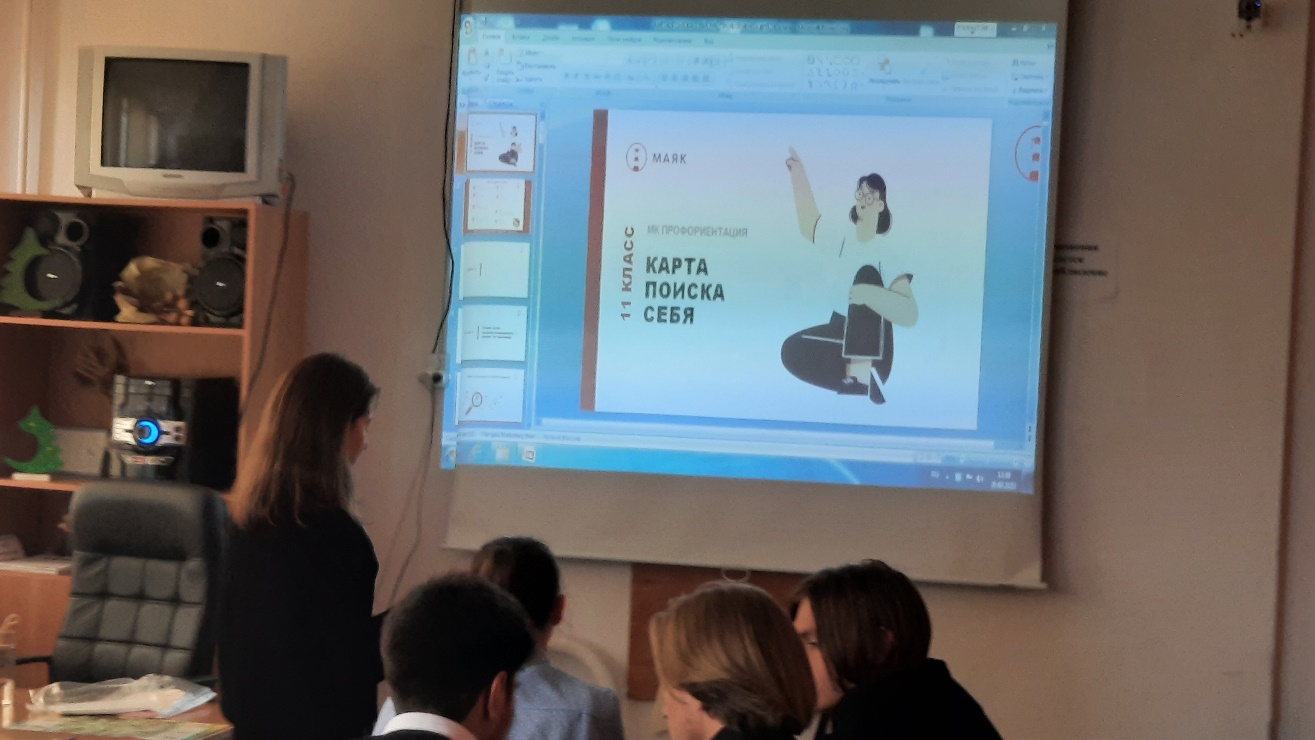 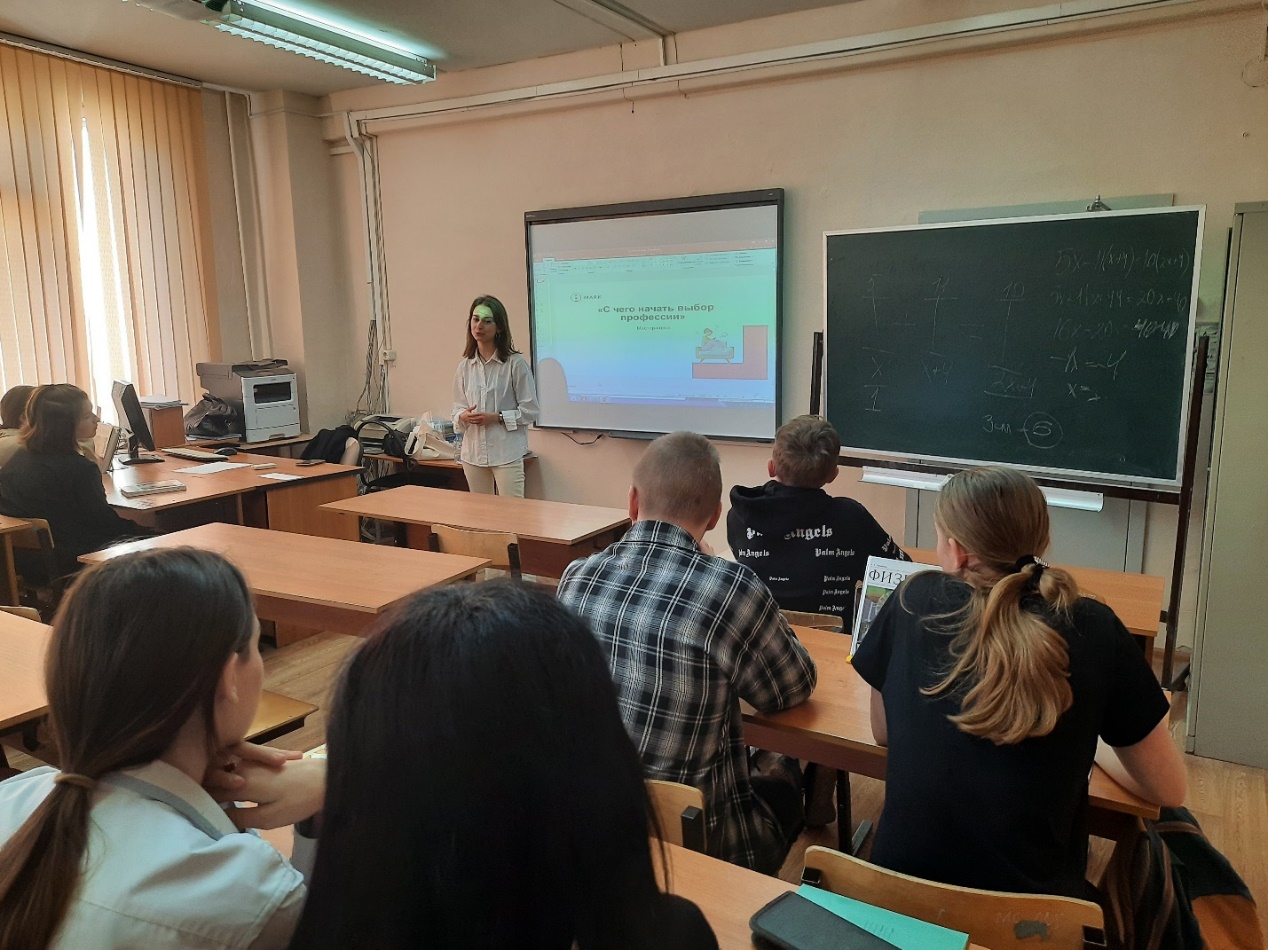 